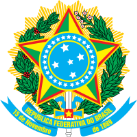 SERVIÇO PÚBLICO FEDERALUNIVERSIDADE FEDERAL DO SUL E SUDESTE DO PARÁPRÓ-REITORIA DE EXTENSÃO E ASSUNTOS ESTUDANTISEDITAL PROEX nº 002/2019PRESERVAÇÃO DO PATRIMÔNIO ARQUIVÍSTICO DA COMISSÃO PASTORAL DA TERRACARTA DE INTENÇÃO (ANEXO I)IDENTIFICAÇÃO IDENTIFICAÇÃO Título: PRESERVAÇÃO DO PATRIMÔNIO ARQUIVÍSTICO DA COMISSÃO PASTORAL DA TERRATítulo: PRESERVAÇÃO DO PATRIMÔNIO ARQUIVÍSTICO DA COMISSÃO PASTORAL DA TERRACandidato(a):Candidato(a):Matrícula:Curso:CARTA DE INTENÇÃOCARTA DE INTENÇÃOData e localAssinatura do (a) candidato (a)